Common Career Technical Core 
Mobile Equipment Maintenance PathwayCourse Description: To be taught in all courses in the approved pathway.Directions: The following competencies are required for full approval of this course. Check the appropriate number to indicate the level of competency reached for learner evaluation.RATING SCALE:4.	Exemplary Achievement: Student possesses outstanding knowledge, skills or professional attitude.3.	Proficient Achievement: Student demonstrates good knowledge, skills or professional attitude. Requires limited supervision.2.	Limited Achievement: Student demonstrates fragmented knowledge, skills or professional attitude. Requires close supervision.1.	Inadequate Achievement: Student lacks knowledge, skills or professional attitude.0.	No Instruction/Training: Student has not received instruction or training in this area.Benchmark 1: CompetenciesBenchmark 2: CompetenciesI certify that the student has received training in the areas indicated.Instructor Signature: 	For more information, contact:CTE Pathways Help Desk(785) 296-4908pathwayshelpdesk@ksde.org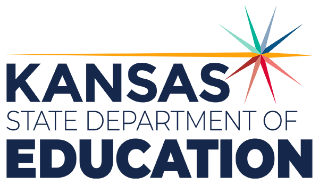 900 S.W. Jackson Street, Suite 102Topeka, Kansas 66612-1212https://www.ksde.orgThe Kansas State Department of Education does not discriminate on the basis of race, color, national origin, sex, disability or age in its programs and activities and provides equal access to any group officially affiliated with the Boy Scouts of America and other designated youth groups. The following person has been designated to handle inquiries regarding the nondiscrimination policies:	KSDE General Counsel, Office of General Counsel, KSDE, Landon State Office Building, 900 S.W. Jackson, Suite 102, Topeka, KS 66612, (785) 296-3201. Student name: Graduation Date:#DESCRIPTIONRATING1.1Act as a responsible and contributing citizen and employee.1.2Apply appropriate academic and technical skills.1.3Attend to personal health and financial well-being.1.4Communicate clearly, effectively and with reason.1.5Consider the environmental,social and economic impacts of decisions.1.6Demonstrate creativity and innovation.1.7Employ valid and reliable research strategies.1.8Utilize critical thinking to make sense of problems and persevere in solving them.1.9Model integrity, ethical leadership and effective management.1.10Plan education and career path aligned to personal goals.1.11Use technology to enhance productivity.1.12Work productively in teams while using cultural/global competence.#DESCRIPTIONRATING2.12.2Describe the application and use of new and emerging advanced techniques to provide solutions for transportation, distribution and logistics problems.2.3Describe the key operational activities required of successful transportation, distribution and logistics facilities.2.4Identify governmental policies and procedures for transportation, distribution and logistics facilities.2.5Describe transportation, distribution and logistics employee rights and responsibilities and employers' obligations concerning occupational safety and health.2.6Describe career opportunities and means to achieve those opportunities in each of the Transportation, Distribution & Logistics Career Pathways.2.7Develop preventative maintenance plans and systems to keep facility and mobile equipment inventory in operation.2.8Design ways to improve facility and equipment system performance